Glossary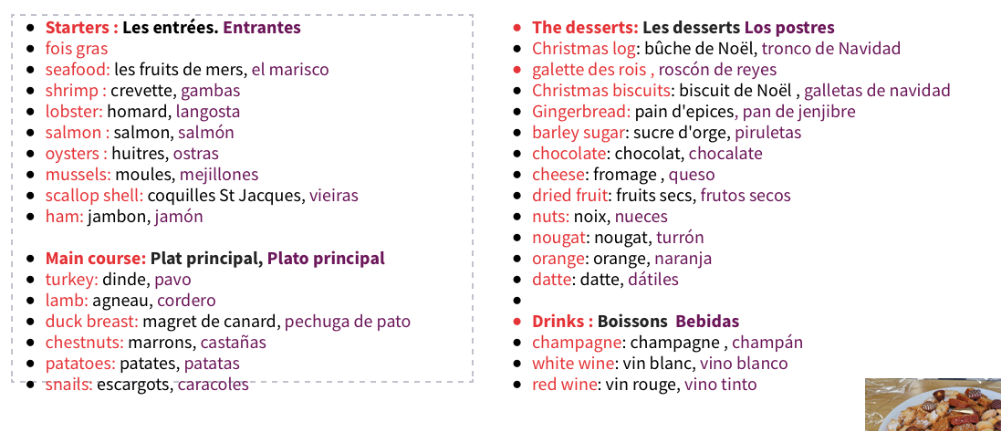 Starters – Vorspeisen			desserts – NachtischFois gras – Gänseleberpastete		Christmas log – Biskuitrolle (Christstollen)Sea food – Meeresfrüchte			galette des rois - Shrimp – Garnelen				Christmas biscuits - PlätzchenLobster – Hummer				Ginger bread - LebkuchenSalmon – Lachs				barley sugar – brauner ZuckerOysters – Austern				chocolate - SchokoladeMussels – Muscheln				cheese - KäseScallop shell – Jakobsmuscheln		dried fruits - TrockenobstHam – Schinken				nuts - Nüsse						Nougat - NugatMain course – Hauptspeisen		orange - OrangenTurkey – Truthahn / Pute			datte - DattelnLamb – LammDuck breast – Entenbrust			Drinks - GetränkeChestnuts – Kastanien			champagne – Champagner / SektPotatoes – Kartoffeln			white wine - WeißweinSnails – Schnecken				red wine - Rotwein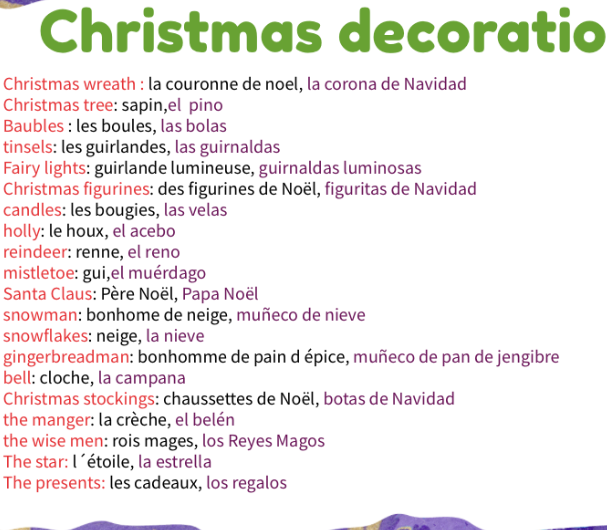 Christmas wreath – Adventskranz			the wise man – Heilige drei KönigeChristmas tree – Christbaum			the star – der SternBaubles – Christbaumkugeln			presents - GeschenkeTinsels – GirlandenFairy lights – LichterkettenChristmas figurines – WeihnachtskrippeCandles – KerzenHolly – StechpalmeReindeer – RentierMistletoe – MistelzweigSanta Claus – WeihnachtsmannSnowman – SchneemannSnowflake – SchneeflockenGinger bread man – LebkuchenmännchenBell – GlockeChristmas stockings – WeihnachtsstrümpfeThe manger – die Krippe